Unit 8 Lesson 7: Grafiquemos y respondamosWU Observa y pregúntate: Gráfica (Warm up)Student Task Statement¿Qué observas? ¿Qué te preguntas?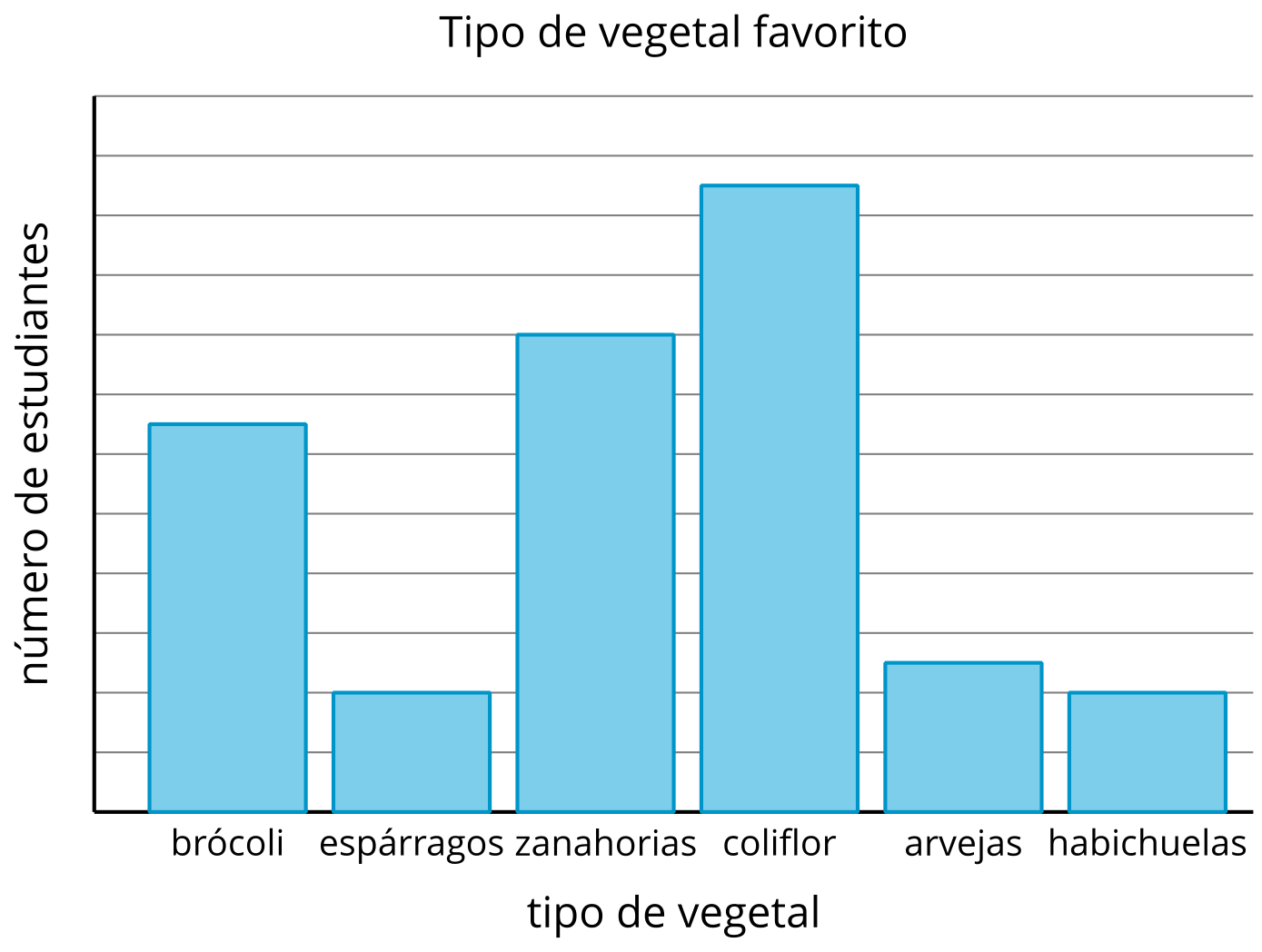 1 Dibujemos una gráfica de barras con escalaStudent Task StatementCon tu grupo, crea una gráfica de barras con escala que represente los datos de tu encuesta. Cuando hagas tu gráfica, piensa en:lo que representa cada unidad de la gráficaqué tan altas serán la barra de la categoría más popular y la barra de la categoría menos popular el título y las marcas que vas a usar2 Hagamos y respondamos preguntasStudent Task StatementCompleta estas frases para escribir preguntas que se puedan responder usando tu gráfica de barras.¿Cuántos estudiantes más prefieren ___________________________que ___________________________ ?¿Cuántos estudiantes menos prefieren ___________________________ que___________________________ ?¿Cuántos estudiantes más prefieren ___________________________ o___________________________ que ___________________________ ?Usa la gráfica de tu compañero para responder sus preguntas. Muestra o explica tu razonamiento.Respuestas a las preguntas de la gráfica de ___________________________: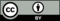 © CC BY 2021 Illustrative Mathematics®